Vážení rodiče,poskytujeme doplňující informace k zajištění kurzu výuky plavání žáků 2.3. a 4.roč. v termínu 14.2. -18. 4.2023.Kurz je realizován v PLAVECKÉ  ŠKOLE LUMÍRA ZÁTOPKA  na Plovárně Hranice.                            Délka kurzu:  9 dvouhodinových lekcí – vždy v úterý 11:00 – 12:30 hŽáci odjíždí přistaveným autobusem od školy v 10:15 hod., po návratu ve 13:15 hod. odchází na oběd. Pedagogický doprovod: Zuzana Sušeňová, Kamil Kopřiva, Ivana ZapletálkováŽáci, kteří jsou po nemoci, nebo s příznaky nachlazení, si vezmou převlečení -  tričko, kraťasy, přezůvky a účastní se výuky plavání bez vstupu do bazénu.S sebou do podepsané igelitové tašky :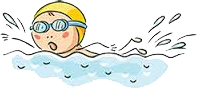 plavkyručník nebo osuškusprch. gel / mýdlo hřebínek, dlouhé vlasy svázat gumičkoupitíteplé oblečení (čepice na hlavu)mohou být plavecké brýle (potápěčské NE)Plaveckou čepici žáci mít nemusí, zvažte u děvčat s dlouhými vlasy, zda by to pro ně nebylo lepší. V šatně jsou pouze 2 fény. Gumové přezůvky necháváme také na zvážení rodičů.               Za ztrátu věcí škola neodpovídá, mobilní telefony a drahé náušnice nechte raději doma. Jsou zakázané hodinky (i chytré hodinky), náramky a řetízky. Drobné peníze žákům nedávejte, nebudou mít čas si něco v občerstvení kupovat.První hodinu proběhne poučení BOZ žáků při plavecké výuce. Plavecká škola zodpovídá            za bezpečnost a zdraví žáků v době plavecké výuky. Žáci plavou od 11:00 h do 12:30 h (dvě vyučovací hodiny).Podmínkou kurzu je platné Lékařské potvrzení o zdravotní způsobilosti na školu v přírodě, plavecký kurz a letní tábor. Většina žáků má platná z loňského roku, kopii máme ve škole. Pokud Vám tř.uč. napíše, abyste si potvrzení vyřídili, je potřeba si to zajistit u vašeho pediatra a odevzdat před plaveckým výcvikem.Pro bližší info se můžete obrátit na p. Lumíra Zátopka: 728 734 171 nebo na řed.školy: 731 714 661.                                                                                      Mgr. Ivana Zenáhlová, řed.školy 